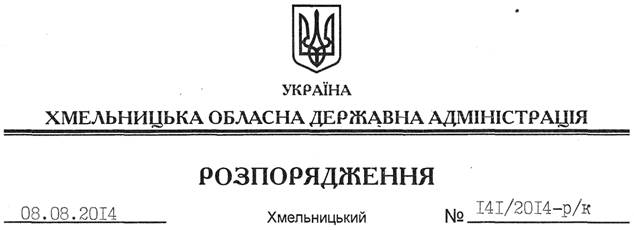 Відповідно до статті 6 Закону України “Про місцеві державні адміністрації”, статей 15, 26 Закону України “Про державну службу” , постанови Кабінету Міністрів України від 29 липня 1999 року № 1374 “Про затвердження Порядку призначення на посади та звільнення з посад керівників управлінь, відділів, інших структурних підрозділів місцевих державних адміністрацій”:1. Призначити Фасолю Олега Івановича на посаду директора Департаменту освіти і науки Хмельницької обласної державної адміністрації з посадовим окладом згідно зі штатним розписом.Підстава: 	заява О.Фасолі від 07 липня 2014 року, лист-погодження Міністерства освіти і науки України від 07.08.2014 № 1/11-126832. Присвоїти О.Фасолі восьмий ранг державного службовця.Голова адміністрації 									Л.ПрусПро призначення О.Фасолі